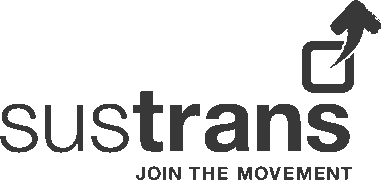 Job DescriptionJob title:	Supporter Journey Officer Reference:			SUS3281Salary:			Grade F: £24,938 per annumHours:			37.5 hours per weekBase:	Bristol and Home Working (Initially Home Based)Job purpose:To work collaboratively with colleagues in the External Affairs team and across the organisation to ensure timely and relevant messaging to Sustrans supporters; to develop, deliver, monitor and optimise engaging supporter journeys that increase loyalty, commitment and support; to support the Digital Engagement Manager in implementing multi-channel engagement and income generating campaigns across digital channels. Place in organisation structureThe post holder will report to the Digital Engagement ManagerKey relationships:Internal: 	Digital Engagement Team	Individual Giving and Retail Team	Digital and Social Media Team	Brand and Content Team External:	Supporters and prospective supportersFundraising, digital and media agenciesKey responsibilities:Working with the Engagement Team and Fundraising and Retail Team to develop and deliver creative and engaging journeys for donors and supportersProvide reports and insights on existing digital supporter journeysWork with colleagues across the UK to centralise supporter data and maximise opt ins for further communication and relationship buildingWith colleagues, define how we can monitor and evaluate our journey development work and set up systems to enable this to happenWith colleagues, implement and develop, overtime, supporter journeys for key audiences, and key products including Face to Face fundraising, e-commerce shoppers and cash and lapsed donors Engaging with the Individual Giving Team and others to ensure that supporter journeys are coordinated and cross channel to maximise loyalty, engagement and lifetime valueTest and monitor stages of supporter journeys and optimise wherever appropriate Ensure relevant, engaging and timely content is produced to drive engagement with key supporter audiences across all digital channelsEnsure planned, robust and legally compliant data managementEnsure all work is data driven and evidence basedSupport and comply with the charity’s guidance on branding, accessibility tone of voice and key messages Work in an agile way to deliver and optimize activities to maximise impact Work with the Digital Engagement Officer, Individual Giving Officer and Face to Face Manager to ensure, wherever possible, an ongoing dialogue with supporters.Communications and marketingTo contribute towards raising the profile of Sustrans, by representing the charity at meetings, activities and events, as required.To support and comply with the charity’s guidance on branding, tone of voice and key messages, positively contributing towards raising Sustrans’ profile.  Training and personal developmentAttend essential Sustrans training as required by the Charity.Ensure own personal development by working to objectives set as part of the Charity’s appraisal process.Health and safety and safeguardingSupport and comply with the organisation’s policy for the management of Health and SafetySupport and comply with the organisation’s policies for the management of safeguarding, EDI and GDPR.OtherAny other duties consistent with the nature and grade of the role as agreed with the line manager.Working conditions:The post-holder will be based from home until July 2021, at which point the post holder will be expected to be in Bristol at least two days every two weeks. Overnight stays away from home may be necessary when participating in projects away from their designated base. Occasional weekend and late working may be required with time off in lieu.  The post-holder must be prepared to cycle or use public transport for the majority of work journeys.Special note:This job description does not form part of the contract of employment, but indicates how that contract should be performed. The job description may be subject to amendment in the light of experience and in consultation with the jobholder.Compiled by:	Di Gornall, Dir of Fundraising and Supporter Engagement		Date:				March 2021	(Updated by Abi Fisher July 2021)	Supporter Journey Officer (SUS3281)Person specification:CriteriaExperienceExperience of planning, delivering, monitoring and optimising digital marketing journeys Experience of working cross channel including social media, email and SMSExperience of creating emails using an email marketing systemExperience of working with data at volume, ensuring compliance and maximising consentExperience of working collaboratively with other teams and agencies to delivery supporter journeysExperience of writing and creating effective, targeted audience-focussed copy and content Experience of raising unrestricted income for a charity is desirable, but not essentialExperience of using Google Analytics to monitor conversions and inform improvements is desirable, but not essentialTrack record of driving engagement and conversions online is desirable, but not essentialSkills and abilitiesExcellent interpersonal skills with the ability to develop and maintain relationships with a wide range of internal and external stakeholders at all levelsAbility to produce compelling and engaging copy Ability to think creatively to develop and deliver recruitment and retention supporter initiatives Good editing and proof-reading skillsAbility to use own initiative and to work both independently and as part of a busy teamHighly efficient organisational skills, including ability to plan and effectively prioritise own workloadAbility to analyse existing ideas and initiatives and provide reports to teams as required by the Digital Engagement ManagerHigh level of IT and digital literacyKnowledgeGood working knowledge of digital marketing principles and best practiceGood understanding of data protection legislationOtherCommitted to Sustrans’ vision and the promotion of sustainable transportA can-do attitude and an enthusiasm for self-improvement, new technology and digital communications.